Жалоба на действия Заказчика. Участник закупки, подающий жалобу:  Наименование: Общество с ограниченной ответственностью «Вершина»Место нахождения: 634015, г. Томск, проезд Вилюйский 1-й, д, 4Почтовый адрес: 634015, г. Томск, проезд Вилюйский 1-й, д, 4Адрес электронной почты: usk@bk.ruНомера контактного телефона: 8 (3822) 47-36-69Сведение о Заказчике: Государственное предприятие Красноярского края «Дорожно-эксплуатационная организация»Почтовый адрес: 660075, г. Красноярск, ул. Маерчака, д. 4Место нахождения: 660075, г. Красноярск, ул. Маерчака, д. 4Телефон: 8 (391) 2190422Адрес электронной почты: zakup@kraydeo.ruКонтактное лицо: Садко Александр ЮрьевичУказание на размещаемый заказ: «Поставка запасных частей для асфальтобетонных заводов марки ДС-1858, ДС-117 2К, ДС-158, Д-508 А, Д-508-2А, Д-597 А в целях обеспечения нужд филиалов ГП «КрайДЭО»» (в соответствии с номенклатурой сайта www.zakupki.gov.ru присвоен номер № 31807349022), сайты, на которых опубликованы сведения о заказе: www.zakupki.gov.ru, https://otc-tender.ru.Указание на обжалуемые действия (бездействие) заказчика, уполномоченного органа, доводы жалобы: 	Изучив документацию о закупке, размещенной на сайте www.zakupki.gov.ru 24.12.18г., нами был размещен на торговой площадке запрос на разъяснения по вопросам ценообразования позиции 6  закупки, а также отсутствия возможности  поставки позиции 1 закупки. Суть вопросов заключалась в следующем:Заказчик в документации установил необоснованную цену на позицию 6 – Электродвигатель 11 кВт/1500 об.мин., цена за 1 шт. – 80,00 руб.. т.к. рыночная стоимость такого двигателя составляет от 17 000,00 руб. (справка о стоимости электродвигателя в Приложении № 1), а цена двигателя в неисправном состоянии - от 2000,00 руб. (справка о стоимости неисправного двигателя в Приложении № 2). Стоимость цветных металлов, содержащихся в двигателе составляет около 3000,00 руб. (Расчет в Приложении № 3).Заказчик указал товар, Позиция 1 – Компрессор унифицированный У43102-А-У2, снятый с производства заводом-изготовителем в 2017 году (Справка о прекращении изготовления товара в Приложение № 4).	28 декабря 2018 г. нами был получен официальный ответ на Запрос (Приложение № 5), в котором Заказчик настаивает на стоимости позиция 6, составляющей 80,00 руб., и утверждает, что цена определена на основании предложений трех поставщиков. 	По позиции 1 «Компрессор унифицированный А43102-А-У2» Заказчик утверждает, что данная позиция имеется в наличии на складе у нескольких поставщиков. 	Согласно справке (Приложение № 5) данный компрессор не выпускается с мая 2017 года. Таким образом, имеющиеся в наличии образцы старше 1 года и 7 месяцев, и гарантия завода-изготовителя и его представителей на данные образцы не распространяется. Согласно документации о закупке товара в Информационной карте Заказчик указывает что товар должен быть новым, ранее не использованным, поэтому данная позиция предметом закупки быть не может. 	Таким образом, действия представителя Заказчика можно квалифицировать, как проявления недобросовестной конкуренции, направленные на ограничение числа Участников закупки, отсеивание «лишних» по формальному признаку. Считаем, что в данном случае имеет место коррупционная схема закупки несуществующих товаров  у подставных поставщиков – фирм однодневок, сопровождаемая фиктивными отгрузками. Наименование электронной площадки: АО «ОТС»Адрес электронной площадки: https://otc-tender.ruПРОСИМ:На основании ст.18.1 135 ФЗ приостановить процедуру размещения заказа по аукциону в электронной форме до рассмотрения настоящей жалобы по существу, привлечь виновных к уголовной ответственности.Приложение: Справка о стоимости электродвигателя.Справка о стоимости неисправного двигателя.Расчет стоимости ЛОМа.Справка о прекращении изготовления товара.Ответ на запрос от ГП «КрайДЭО».Директор ООО «Вершина»	                                                                         В. Ю. Суховерхов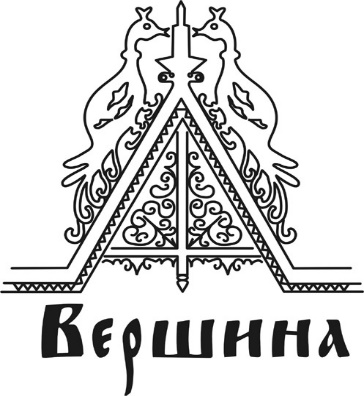 ООО «ВЕРШИНА»   634059, Россия, Томская область, г. Томск, проезд Вилюйский 1-й, 4            ИНН  7017161778         КПП  701701001            ОКПО  97579834www.vershina.tomsk.ru  E-mail: usk@bk.ru   Тел: (3822) 21-05-28,  21-05-38,  21-05-48      тел/факс:  47-36-69    Официальный дилер ЧАО «Кременчугский завод дорожных машин» Украина     Официальный дилер ЧАО «БЕТОНМАШ» Украина    Официальный дилер АО «Завод Пирс»   Официальный дистрибьютор «WAM» Италия     Официальный партнёр «Camozzi» Италия Исх. 1 10.01.2019Управление Федеральной антимонопольной службы по г. КрасноярскАдрес: 660017, г. Красноярск, пр. Мира, 81"Д"Наименование Заказчика:Государственное предприятие Красноярского края «Дорожно-эксплуатационная организация»Почтовый адрес: 660075, г. Красноярск, ул.              Маерчака, д. 4Место нахождения: 660075, г. Красноярск, ул.            Маерчака, д. 4Телефон: 8 (391) 2190422Адрес электронной почты: zakup@kraydeo.ru  Контактное лицо: Садко Александр ЮрьевичНаименование Участника закупкиОбщество с ограниченной ответственностью «Вершина»Место нахождения: 634015, г. Томск, проезд Вилюйский 1-й, д, 4Почтовый адрес: 634015, г. Томск, проезд Вилюйский 1-й, д, 4Телефон: 8 (3822) 47-36-69,Адрес электронной почты: usk@bk.ruКонтактное лицо: Кузнецова Наталия Сергеевна